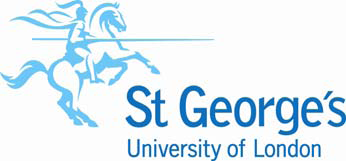 Project TitlePerson responsible for the work (Principal Investigator)Position of the responsible personRisk Assessment NumberRisk Assessment Version (reviews must be numbered sequentially)Number of individuals the risk assessment will coverPerson responsible for completing the risk assessmentPerson responsible for communicating the risk assessmentNumber and location of the room or rooms and the Research Centre / Institute where the work will be carried outDate risk assessment completedDate the risk assessment is next due to be reviewedPart 1                                     Describe the task(For work involving chemicals or biological agents the COSHH Risk Assessment form should be used. For work involving radiological agents the Radiation Risk Assessment form should be used. For work involving Manual Handling the Manual Handling Risk Assessment form should be used.)Part 2                Determine the hazards and the risks that the task posesEquipment Hazard Information Does the procedure involve use of any of the following equipment?Autoclaves            Centrifugation                 High - Speed  15 – 50,000              Ultra – high centrifugation ≥ 50,000 Electrophoresis               Iso-electric Focusing                2-Dimensional Electrophoresis SonicationLasersClass 3 or 4 Lasers                Open Source lasers   Magnetic FieldsPlease indicate the field strength< 0.1 Tesla     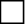 -  0.5 Tesla     > 0.5 Tesla    > 1.0 Tesla     > 2.0 Tesla    Magnetic Resonance ImagingHuman             Animal    Storage Facilities -40 Freezers                      - 80 Freezers      Cryostores            Dewars  Do the freezers or cyrostores contain  Microbes              Plant             Animal             Human   SamplesIf the freezers or cryostores contain human samples you should refer to the Human Tissue Act pages.Operator TrainingHas the operator been trained in the use of the equipment?Yes                           No             Date of Training Name of person / organisation who provided the trainingIs there other equipment involved that has not been listed above?Yes                        NoPlease list the equipmentPhysical Hazard Information Will individuals (workers or those nearby) be exposed to the following hazards while the work is taking placeHeatNoisePoor LightingHeavy items Unpressurised Dewars   Pressurised Dewars Cold        Frost-bite   Asphyxiation   Slippery Floors    Other Potential Hazards – Physical or EnvironmentalIs there are a potential for the work to cause a fire due to the use of open flames or hot equipment.Yes                        No  Is there a potential for floods to occur due to water being used in experiments overnight?Yes                        No  Other Potential Hazards – Patients Does the work involve patientsYes                        No    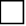 Will the work involve taking blood, saliva, cells or bodily fluids or tissues from the patient Yes                        No    If samples from patients are used please complete a COSHH assessment.State the Risks to Health from Identified HazardsIndicate those who could be affected by the work / task(Consider those nearby as well as those undertaking the work.)Worker information 1Is the worker pregnant                        Yes             No            Not Applicable Does the worker suffer from asthma, rhinitis, or allergies                                                            Yes             No            Not Applicable  Does the worker have a pre-existing condition that could make them more vulnerable than usual to the work                                                                                                       Yes            No            Not Applicable Has the worker been vaccinated         Yes            No            Not ApplicableWill Health Surveillance be required    Yes           No            Not ApplicableWorker information 2 Is the worker pregnant                        Yes             No            Not Applicable Does the worker suffer from asthma, rhinitis, or allergies                                                            Yes             No            Not Applicable  Does the worker have a pre-existing condition that could make them more vulnerable than usual to the work                                                                                                       Yes            No            Not Applicable Has the worker been vaccinated         Yes            No            Not ApplicableWill Health Surveillance be required    Yes           No            Not ApplicableWorker information 3 Is the worker pregnant                        Yes             No            Not Applicable Does the worker suffer from asthma, rhinitis, or allergies                                                            Yes             No            Not Applicable  Does the worker have a pre-existing condition that could make them more vulnerable than usual to the work                                                                                                       Yes            No            Not Applicable Has the worker been vaccinated         Yes            No            Not ApplicableWill Health Surveillance be required    Yes           No            Not ApplicableSafety measures currently in placeControl Measures: (for example extraction, ventilation, training, supervision).  Include special measures for vulnerable groups, such as disabled people and pregnant workers.  Take account of those substances that are produced from activities undertaken by other’s nearby. Part 3         Indicate the level of the risk the task poses using current safety                    MeasuresExplain the reason for your decision  (Risk could be Low / Medium / High) Low Risk using current safety measures / precautionsMedium Risk using current safety measures / precautionsWhere work presents a medium risk of harm occuring additional safety measures should be put in place to lower the risk and part 4 of the form must be completed.High Risk using current safety measures / precautionsWhere work presents a high risk of harm occuring additional safety measures must be put in place with aim of reducing the level of risk to at least medium and if possible low. Part 4 of the form must be completed.Part 4                           Determine ways to further control the risksPersonal Protective EquipmentRespiratory Protection    Yes                  No                Not Applicable Gloves                             Yes                 No                Not ApplicableEye Protection                 Yes                No                Not ApplicableOther  (please define)Waste Disposal Procedures   Autoclave        Sharps Bin       Cytotoxic Bin     Pharmacy            Yellow BagOther (Please detail)Spill / Emergency ProceduresFirst Aid ProceduresRisk ControlAre the risks associated with the project adequately controlled      Yes            No  Please state you reasonPart 5             Implementation and Communication of the Risk AssessmentDate of completion of AssessmentName of AssessorWho is responsible for communicatuing this assessment to other staff Names and Signatures of those covered by this assessmentPart 6                                 Review of Risk AssessmentCompletion date of assessmentReview date of assessment